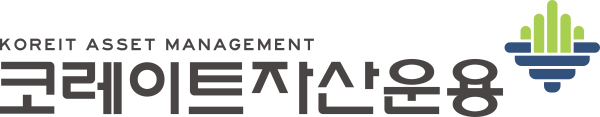 개인정보 수집 및 이용 동의서본인은 코레이트자산운용(주)에 대한 입사지원과 관련하여 아래사항과 같이 코레이트자산운용(주)에게 본인에 대한 개인정보를 수집, 이용하는 것에 대하여 동의합니다.- 개인정보의 수집 및 이용 목적 : 코레이트자산운용은 채용 진행을 목적으로 입사지원자의 성명, 생년월일, 학력, 경력, 가족정보, 연락처 등의 개인정보를 수집하며, 개인정보를 제3자에게 제공하거나, 채용 이외의 목적으로 사용하지 않습니다. - 개인정보 보유 및 이용 기간 : 수집된 개인정보의 보유기간은 입사지원서 제출 후 만 3년 또는 입사지원서 삭제 신청 시까지 입니다. 또한 삭제 요청시 당사는 지원자의 개인정보를 재생이 불가능한 방법으로 즉시 파기하며 개인정보가 제3자에게 제공된 경우에는 제3자에게도 파기하도록 지시합니다.※입사지원자는 ‘개인정보 수집 및 이용 동의서’의 제출을 거부할 권리가 있으며, 동의서 제출 거부 시 채용 절차가 진행되지 않을 수 있음을 알려드립니다. 년    월    일성명 :                   서명 또는 (인)